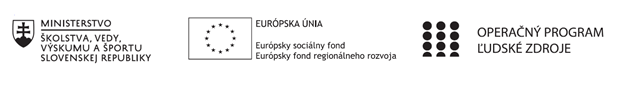 Správa o činnosti pedagogického klubu Príloha:Prezenčná listina zo stretnutia pedagogického klubuPríloha správy o činnosti pedagogického klubu              PREZENČNÁ LISTINAMiesto konania stretnutia:  Základná škola, M.R. Štefánika 910/51, 07501 Trebišov,      učebňa č.85                                        Dátum konania stretnutia:  18.01.2021Trvanie stretnutia:          od 14:00 hod.	do16:00 hod.	Zoznam účastníkov/členov pedagogického klubu:  Klub učiteľov MATG a PRIG II. stupeň ZŠMeno prizvaných odborníkov/iných účastníkov, ktorí nie sú členmi pedagogického klubu  a podpis/y:Prioritná osVzdelávanieŠpecifický cieľ1.1.1 Zvýšiť inkluzívnosť a rovnaký prístup ku kvalitnému vzdelávaniu a zlepšiť výsledky a kompetencie detí a žiakovPrijímateľZákladná škola, M.R. Štefánika 910/51, 07501 TrebišovNázov projektuZvýšenie čitateľskej, matematickej a prírodovednej gramotnosti žiakov základnej školyKód projektu  ITMS2014+312011R032Názov pedagogického klubu Klub učiteľov MATG a PRIG II.stupeňDátum stretnutia  pedagogického klubu18.01.2021Miesto stretnutia  pedagogického klubuZŠ M. R. Štefánika, TrebišovMeno koordinátora pedagogického klubuMgr. Eva GibováOdkaz na webové sídlo zverejnenej správywww.zsmrstv.edupage.orgManažérske zhrnutie:Kľúčové slová  - hodnotenie a analýza činnosti klubu MATG a PRIG II.stupeň Cieľ stretnutia – cieľom stretnutia bolo zhodnotiť prínos účasti učiteľov na projekte Zvýšenie čitateľskej, matematickej a prírodovednej gramotnosti žiakov základnej školy pre ich pedagogickú činnosť a  rozvoj ich pedagogických zručnosti Manažérske zhrnutie:Kľúčové slová  - hodnotenie a analýza činnosti klubu MATG a PRIG II.stupeň Cieľ stretnutia – cieľom stretnutia bolo zhodnotiť prínos účasti učiteľov na projekte Zvýšenie čitateľskej, matematickej a prírodovednej gramotnosti žiakov základnej školy pre ich pedagogickú činnosť a  rozvoj ich pedagogických zručnosti Hlavné body, témy stretnutia, zhrnutie priebehu stretnutia:Hodnotenie a analýza účasti učiteľov na zasadnutiach klubu MATG a PRIG II.stupeňV čase od februára 2019 do januára 2021 sa na škole realizoval projekt Zvýšenie čitateľskej, matematickej a prírodovednej gramotnosti žiakov základnej školy, ktorého základným cieľom a prínosom bolo zvýšiť úroveň využívania matematiky v rôznych súvislostiach v praktickom živote, zlepšiť logické myslenie, zvýšiť atraktivitu prírodovedných predmetov a úroveň matematickej, prírodovednej a finančnej gramotnosti žiakov.Členovia klubu MATG a PRIG II.stupeň absolvovali  počas dvoch  rokov 40 stretnutí (čo je 80 hodín) , činnosť ktorých bola zameraná  na rozvoj kľúčových kompetencií pedagogických zamestnancov na prípravu a realizáciu inovatívnych metód vo vzdelávaní matematiky a prírodovedných predmetov. Na stretnutiach sa  diskutovalo o problémoch pri práci so žiakmi a navrhovali sa efektívne riešenia za účelom zlepšenia činnosti žiakov na hodinách. Diskusiou a výmenou skúsenosti sme analyzovali nedostatky súčasného vzdelávania a hľadali spôsoby ako realizovať účinné  metódy a formy práce, ktoré by viedli k zvýšenému  záujmu žiakov o matematiku a prírodovedné predmety a zároveň ovplyvnili ich vedomosti a zručnosti v týchto predmetoch ako aj ich využívanie v praktickom živote.Na zasadnutiach sme sa okrem spomínaných činnosti venovali pozornosť týmto témam:tímová spolupráca učiteľov pri  riešení problémov, výmena pedagogických skúsenosti medzi členmi klubu v oblasti interpersonálnych vzťahov,rozvoj zručnosti učiteľov vo využívaní IKT,  získavanie  rozširujúcich poznatkov o nových aktivizujúcich metódach a formách, získavanie nových zručnosti pri práci so vzdelávacími portálmi, rozširovanie zručnosti pri tvorbe testových  úloh zameraných na rozvoj prírodovednej a matematickej gramotnosti žiakov na rôznych kognitívnych úrovniach – porozumenia a  aplikácie,realizácia aktivít podporujúcich tímovú prácu žiakov  pri riešení problémov, samostatnosť a tvorivosť žiakov , logické myslenie, kreativitu, schopnosť efektívne vyhľadávať  a pracovať s informáciami.práca so žiakmi so špeciálnymi výchovno-vzdelávacími potrebami a žiakmi z marginalizovaných rómskych komunít. Hlavné body, témy stretnutia, zhrnutie priebehu stretnutia:Hodnotenie a analýza účasti učiteľov na zasadnutiach klubu MATG a PRIG II.stupeňV čase od februára 2019 do januára 2021 sa na škole realizoval projekt Zvýšenie čitateľskej, matematickej a prírodovednej gramotnosti žiakov základnej školy, ktorého základným cieľom a prínosom bolo zvýšiť úroveň využívania matematiky v rôznych súvislostiach v praktickom živote, zlepšiť logické myslenie, zvýšiť atraktivitu prírodovedných predmetov a úroveň matematickej, prírodovednej a finančnej gramotnosti žiakov.Členovia klubu MATG a PRIG II.stupeň absolvovali  počas dvoch  rokov 40 stretnutí (čo je 80 hodín) , činnosť ktorých bola zameraná  na rozvoj kľúčových kompetencií pedagogických zamestnancov na prípravu a realizáciu inovatívnych metód vo vzdelávaní matematiky a prírodovedných predmetov. Na stretnutiach sa  diskutovalo o problémoch pri práci so žiakmi a navrhovali sa efektívne riešenia za účelom zlepšenia činnosti žiakov na hodinách. Diskusiou a výmenou skúsenosti sme analyzovali nedostatky súčasného vzdelávania a hľadali spôsoby ako realizovať účinné  metódy a formy práce, ktoré by viedli k zvýšenému  záujmu žiakov o matematiku a prírodovedné predmety a zároveň ovplyvnili ich vedomosti a zručnosti v týchto predmetoch ako aj ich využívanie v praktickom živote.Na zasadnutiach sme sa okrem spomínaných činnosti venovali pozornosť týmto témam:tímová spolupráca učiteľov pri  riešení problémov, výmena pedagogických skúsenosti medzi členmi klubu v oblasti interpersonálnych vzťahov,rozvoj zručnosti učiteľov vo využívaní IKT,  získavanie  rozširujúcich poznatkov o nových aktivizujúcich metódach a formách, získavanie nových zručnosti pri práci so vzdelávacími portálmi, rozširovanie zručnosti pri tvorbe testových  úloh zameraných na rozvoj prírodovednej a matematickej gramotnosti žiakov na rôznych kognitívnych úrovniach – porozumenia a  aplikácie,realizácia aktivít podporujúcich tímovú prácu žiakov  pri riešení problémov, samostatnosť a tvorivosť žiakov , logické myslenie, kreativitu, schopnosť efektívne vyhľadávať  a pracovať s informáciami.práca so žiakmi so špeciálnymi výchovno-vzdelávacími potrebami a žiakmi z marginalizovaných rómskych komunít. Závery a odporúčania:Pracovať na zlepšení kompetencii učiteľov, ktoré vedú k využívaniu a realizácii inovatívnych foriem a metód na hodinách matematiky a  prírodovedných predmetovZávery a odporúčania:Pracovať na zlepšení kompetencii učiteľov, ktoré vedú k využívaniu a realizácii inovatívnych foriem a metód na hodinách matematiky a  prírodovedných predmetovVypracoval (meno, priezvisko)RNDr. Lucia Jurašková15. Dátum18.01.2021PodpisSchválil (meno, priezvisko)Mgr. Eva GibováDátum18.01.2021PodpisPrioritná os:VzdelávanieŠpecifický cieľ:1.1.1 Zvýšiť inkluzívnosť a rovnaký prístup ku kvalitnému vzdelávaniu a zlepšiť výsledky a kompetencie detí a žiakovPrijímateľ:Základná škola, M.R. Štefánika 910/51, 07501 TrebišovNázov projektu:Zvýšenie čitateľskej, matematickej a prírodovednej gramotnosti žiakov základnej školyKód ITMS projektu:312011R032Názov pedagogického klubu:Klub učiteľov MATG a PRIG II. stupeň ZŠč.Meno a priezviskoPodpisInštitúcia1RNDr. Gabriela BelasováZŠ, M.R. Štefánika 910/51, 07501 Trebišov2Mgr. Eva GibováZŠ, M.R. Štefánika 910/51, 07501 Trebišov3Mgr. Dana JackováZŠ, M.R. Štefánika 910/51, 07501 Trebišov4RNDr. Lucia JuraškováZŠ, M.R. Štefánika 910/51, 07501 Trebišov5Mgr. Viera MokáňováZŠ, M.R. Štefánika 910/51, 07501 Trebišov6PaedDr. Eva StrivinskáZŠ, M.R. Štefánika 910/51, 07501 Trebišov7PaedDr. Tatiana TkáčováZŠ, M.R. Štefánika 910/51, 07501 Trebišov8Mgr. Marieta ZbojovskáZŠ, M.R. Štefánika 910/51, 07501 Trebišovč.Meno a priezviskoPodpisInštitúcia